 ŘEDITELSTVÍ SILNIC A DÁLNIC CROBJEDNÁVKAČíslo objednávky: 29ZA-002908Tato objednávka Objednatele zavazuje po jejím potvrzení Dodavatelem obě smluvní strany ke splnění stanovených závazků a nahrazuje smlouvu. Dodavatel se zavazuje provést na svůj náklad a nebezpečí pro Objednatele služby specifikované níže. Objednatel se zavazuje zaplatit za služby poskytnuté v souladu s touto objednávkou cenu uvedenou níže.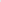 Místo dodání: hraniční přechod LanžhotKontaktní osoba Objednatele: xxxxxxxxxxxxxxxxxxxxxFakturujte: Ředitelství silnic a dálnic ČR, Na Pankráci 56, 140 00 Praha 4Fakturu zašlete na adresu: SSÚD 7, Bratislavská 867, 691 45 PodivínObchodní a platební podmínky: Objednatel uhradí cenu jednorázovým bankovním převodem na účet Dodavatele uvedený na faktuře, termín splatnosti je stanoven na 30 dnů ode dne doručení faktury Objednateli. Fakturu lze předložit nejdříve po protokolárním převzetí služeb Objednatelem bez vad či nedodělků. Faktura musí obsahovat veškeré náležitosti stanovené platnými právními předpisy, číslo objednávky a místo dodání. Objednatel neposkytuje žádné zálohy na cenu, ani dílčí platby ceny. Potvrzením přijetí (akceptací) této objednávky se Dodavatel zavazuje plnit veškeré povinnosti v této objednávce uvedené. Objednatel výslovně vylučuje akceptaci objednávky Dodavatelem s jakýmikoliv změnami jejího obsahu, k takovému právnímu jednání Dodavatele se nepřihlíží. Dodavatel poskytuje souhlas s uveřejněním objednávky a jejího potvrzení v registru smluv zřízeným zákonem č. 340/2015 Sb., o zvláštních podmínkách účinnosti některých smluv, uveřejňování těchto smluv a o registru smluv, ve znění pozdějších předpisů (dále jako „zákon o registru smluv”), Objednatelem. Objednávka je účinná okamžikem zveřejnění v registru smluv. Objednatel je oprávněn kdykoliv po uzavření objednávky tuto objednávku vypovědět s účinky od doručení písemné výpovědi Dodavateli, a to i bez uvedení důvodu. Výpověď objednávky dle předcházející věty nemá vliv na již řádně poskytnuté plnění včetně práv a povinností z něj vyplývajících.Stránka 1 z 2Objednáváme u Vás: SA - čištění ORL na odpočívce Lanžhot L, havarijní stavLhůta pro dodání či termín dodání: Do 09. 03.2021Celková hodnota objednávky v Kč bez DPH / vč. DPH: 248 380,- / 300 539,80V případě akceptace objednávky Objednatele Dodavatel objednávku písemně potvrdí prostřednictvím e-mailu zaslaného do e-mailové schránky Objednatele xxxxxxxxxxxxxxxxxxxxx. V případě nepotvrzení akceptace objednávky Objednatele Dodavatelem ve lhůtě 3 pracovních dnů ode dne odeslání objednávky Objednatelem platí, že Dodavatel objednávku neakceptoval a objednávka je bez dalšího zneplatněna.Nedílnou součástí této objednávky jsou následující přílohy:Příloha č. I — Specifikace služebPříloha č. 2 — Položkový rozpis cenyV Podivíně dne:Za Objednatele:xxxxxxxxxxxxxxxxxxxxxxxxxxVedoucí ssÚD 7Podpis oprávněné osobStránka 2 z 2Specifikace SlužebPředmětem zakázky je vyčištění ORL na odpočívce Lanžhot směrem na Brno. Vyčistí se záchytné jímky od pevných částic, provede se odčerpání vody z filtrační komory do recipientu, odsají se kaly, vymění se filtry a vysokotlakou myčkou se vyčistí stěny a dno filtrační komory.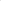 V případě likvidace odpadu přechází veškeré náklady spojené s touto činností na poskytovatele, který bude původcem odpadu a po provedení předloží protokol o likvidaci odpadu dle skutečného zatřídění. Poskytovatel zaeviduje vzniklý odpad v systému odpadového hospodářství a bude součástí ročního hlášení o odpadech. Odpad bude zatříděn dle kategorizace odpadu.Zhotovitel je povinen před zahájením prací předložit doklad o platném školení a vstup na dálnici hlásit zástupci objednatele. Zhotovitel je povinen dodržovat veškeré platné technické a právní předpisy, týkající se zajištění bezpečnosti a ochrany zdraví při práci a bezpečnosti technických zařízení, zejména nařízení vlády č. 591/2006 Sb. Zhotovitel se zavazuje vysílat k provádění prací zaměstnance odborně a zdravotně způsobilé a řádně proškolené v předpisech bezpečnosti a ochrany zdraví při práci. V případě pracovního úrazu zaměstnance poskytovatele vyšetří a sepíše záznam o pracovním úrazu vedoucí zaměstnanec poskytovatele ve spolupráci s vedoucím zaměstnancem objednatele a poskytovatel následně splní veškeré povinnosti v souladu s 105 Zákoníku práce v platném znění a nařízením vlády č. 201/2010 Sb.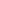 Objednatel: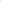 Dodavatel:Reditelství silnic a dálnic ČRObchodní jméno: Bareko služby s.r.o.ssÚD 7Adresa: Školská 6389/20, 110 OO PrahaBankovní spojení: ČNBIČO: 09767053xxxxxxxxxxxxxxxxxxxxxxxxxxxxDIČ: CZ09767053IČO: 65993390DIČ: CZ65993390Kontaktní osoba: xxxxxxxxxxxxxxxxxPoložkový rozpis ceny služeb - čištění ORL Lanžhot L - havarijní stavPoložkový rozpis ceny služeb - čištění ORL Lanžhot L - havarijní stavPoložkový rozpis ceny služeb - čištění ORL Lanžhot L - havarijní stavPoložkový rozpis ceny služeb - čištění ORL Lanžhot L - havarijní stavPoložkový rozpis ceny služeb - čištění ORL Lanžhot L - havarijní stavPoložkový rozpis ceny služeb - čištění ORL Lanžhot L - havarijní stavPoložkový rozpis ceny služeb - čištění ORL Lanžhot L - havarijní stavČíslo položkyKód položkyNázev položkyMJCena za MJ 2020Počet MJCena celkem(Kč bez DPH)1Čištění dešťových nádrží - (DUN)1014132POPLATKY ZA SKLÁDKU TYP s-N0 (NEBEZPEČNÝ ODPAD) - VČETNĚ ODBERUVZORKU A PROVEDENÍ ROZBORU SEDIMENTŮ NUTNÝCH PRO ULOŽENÍ ODPADU NA SKLÁDKU - Poplatek za uložení odloučených ropných látek z odčerpané vody a usazenin znečištěných ropnými látkami vytěžených z dešťových nádržítxxxxxxxxxxxxxxx85xxxxxxxxxxxxxxxxxPozn..Pozn..Pozn..Pozn..Pozn..211511-1 ODČERPÁNÍ VODY Z NÁDRŽExxxxxxxxxxx Kč55xxxxxxxxxxxPozn..Pozn..Pozn..Pozn..Pozn..- Položka obsahuje odčerpaní vody z nádrže.- Položka obsahuje odčerpaní vody z nádrže.- Položka obsahuje odčerpaní vody z nádrže.- Položka obsahuje odčerpaní vody z nádrže.- Položka obsahuje odčerpaní vody z nádrže.- Položka obsahuje odčerpaní vody z nádrže.- Položka obsahuje odčerpaní vody z nádrže.312950ODČERPÁNÍ USAZENÝCH KALŮ Z NÁDRŽExxxxxxxxxxx30xxxxxxxxxxxxPozn.:Pozn.:Pozn.:Pozn.:Pozn.:- Vytěžení/odčerpání kalu z nádrže včetně naložení na dopravní prostředek.- Vytěžení/odčerpání kalu z nádrže včetně naložení na dopravní prostředek.- Vytěžení/odčerpání kalu z nádrže včetně naložení na dopravní prostředek.- Vytěžení/odčerpání kalu z nádrže včetně naložení na dopravní prostředek.- Vytěžení/odčerpání kalu z nádrže včetně naložení na dopravní prostředek.- Vytěžení/odčerpání kalu z nádrže včetně naložení na dopravní prostředek.- Vytěžení/odčerpání kalu z nádrže včetně naložení na dopravní prostředek.4124738-1 DOPRAVA KALU NA SKLÁDKUtxxxxxxxx Kč85xxxxxxxxx KčPozn.:Pozn.:Pozn.:Pozn.:Pozn.:- Doprava odpadu získaného při odlučování ropných látek ze znečištěné vody a usazenin z dešťových nádrží na skládku a jeho uložení (bez poplatku za skládku).- Doprava odpadu získaného při odlučování ropných látek ze znečištěné vody a usazenin z dešťových nádrží na skládku a jeho uložení (bez poplatku za skládku).- Doprava odpadu získaného při odlučování ropných látek ze znečištěné vody a usazenin z dešťových nádrží na skládku a jeho uložení (bez poplatku za skládku).- Doprava odpadu získaného při odlučování ropných látek ze znečištěné vody a usazenin z dešťových nádrží na skládku a jeho uložení (bez poplatku za skládku).- Doprava odpadu získaného při odlučování ropných látek ze znečištěné vody a usazenin z dešťových nádrží na skládku a jeho uložení (bez poplatku za skládku).- Doprava odpadu získaného při odlučování ropných látek ze znečištěné vody a usazenin z dešťových nádrží na skládku a jeho uložení (bez poplatku za skládku).- Doprava odpadu získaného při odlučování ropných látek ze znečištěné vody a usazenin z dešťových nádrží na skládku a jeho uložení (bez poplatku za skládku).5938541 OČIŠTĚNÍ BETON KONSTRUKCÍ TLAKOVOU VODOU DO 200 BARxxxxxxxx396xxxxx KčPozn..Pozn..Pozn..Pozn..Pozn..- Položka zahrnuje očištění předepsaným způsobem včetně odklizení vzniklého odpadu.- Položka zahrnuje očištění předepsaným způsobem včetně odklizení vzniklého odpadu.- Položka zahrnuje očištění předepsaným způsobem včetně odklizení vzniklého odpadu.- Položka zahrnuje očištění předepsaným způsobem včetně odklizení vzniklého odpadu.- Položka zahrnuje očištění předepsaným způsobem včetně odklizení vzniklého odpadu.- Položka zahrnuje očištění předepsaným způsobem včetně odklizení vzniklého odpadu.- Položka zahrnuje očištění předepsaným způsobem včetně odklizení vzniklého odpadu.6000000 OČIŠTĚNÍ KOALESCENČNÍHO FILTRUxxxxxxxxxx16xxxxxx KčPozn.: jedná se o výměnu filtračních vložekPozn.: jedná se o výměnu filtračních vložekPozn.: jedná se o výměnu filtračních vložekPozn.: jedná se o výměnu filtračních vložekPozn.: jedná se o výměnu filtračních vložek- Položka obsahuje všechny práce nutné k provedení demontáže, vyčištění a zpětné montáže filtrů, včetně použité mechanizace nutné k manipulaci s filtry, odvoz a uložení odpadu bez poplatku,- Položka obsahuje všechny práce nutné k provedení demontáže, vyčištění a zpětné montáže filtrů, včetně použité mechanizace nutné k manipulaci s filtry, odvoz a uložení odpadu bez poplatku,- Položka obsahuje všechny práce nutné k provedení demontáže, vyčištění a zpětné montáže filtrů, včetně použité mechanizace nutné k manipulaci s filtry, odvoz a uložení odpadu bez poplatku,- Položka obsahuje všechny práce nutné k provedení demontáže, vyčištění a zpětné montáže filtrů, včetně použité mechanizace nutné k manipulaci s filtry, odvoz a uložení odpadu bez poplatku,- Položka obsahuje všechny práce nutné k provedení demontáže, vyčištění a zpětné montáže filtrů, včetně použité mechanizace nutné k manipulaci s filtry, odvoz a uložení odpadu bez poplatku,- Položka obsahuje všechny práce nutné k provedení demontáže, vyčištění a zpětné montáže filtrů, včetně použité mechanizace nutné k manipulaci s filtry, odvoz a uložení odpadu bez poplatku,- Položka obsahuje všechny práce nutné k provedení demontáže, vyčištění a zpětné montáže filtrů, včetně použité mechanizace nutné k manipulaci s filtry, odvoz a uložení odpadu bez poplatku,7014132POPLATKY ZA SKLÁDKU TYP s-N0 (NEBEZPEČNÝ ODPAD) - FIBROIL- VČETNĚ ODBĚRU VZORKU A PROVEDENÍ ROZBORU SEDIMENTŮ NUTNÝCH PRO ULOŽENÍODPADU NA SKLÁDKUtxxxxxxxxxxxxxxxx0,32xxxxxxxxx KčPozn.:Pozn.:Pozn.:Pozn.:Pozn.:Celkem cena bez DPH248 380,00DPH 21%52 159,80Celkem cena s DPH300 539,80